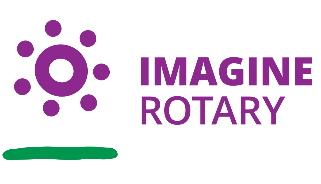 Rotary International District 7610
Post Office Box 4142
Fredericksburg, Virginia 22402DISTRICT 7610 Annual Club Certification of Youth Protection Policy ImplementationThe Rotary Club of ____________understands the Rotary International and Rotary District 7610 Youth protection policy and implementation requirements and will, conduct club activities to ensure the safety and protection of youth participating in club programs and activities.The club has appointed a Club Youth Coordinator and/or Youth Protection Officer and will post this information on the Club page of the district database.The club has conducted annual Rotary Youth Protection (YP) Training for club members and additional RI YP training for the Club Youth Protection Officer and Youth Coordinators as specified in District 7610 Youth Protection Training and Certifications Document. The club has identified its youth related events and programs and the event supervisors and/or volunteers who work with youth in a position of trust and in accordance with district policy are in youth program positions that require the completion of the District 7610 Application to Complete a Background Check (see below, Background Check application process). This affidavit is signed at ______________, Virginia, on ____________, 2024 and is effective from that date through the current Rotary year or until it is revoked in writing by either District 7610 or the:Rotary Club of_____________________________________,Club President_____________________________________Signed: ________________________________________________________Email: ____________________ Phone: ______________________________Background Check application process:(Send Application to Complete Background Check (BC) form to District Youth Protection Officer (DYPO), Phil Rusciolelli, PBRusciolelli@aol.com, Cell: 703-431-3859 (BC costs paid by District7610). The DYPO will submit the application information to One Source, the BC agent for District7610, and One Source will provide the applicant with their BC waiver form to complete and submit.The DYPO will advise when the applicant has been approved.SEND THIS COMPLETED CLUB CERTIFICATION/AFFIDAVIT FORM TO:District7610YouthProtection@gmail.com) 